Comité Intergubernamental sobre Propiedad Intelectual y Recursos Genéticos, Conocimientos Tradicionales y FolcloreTrigésima séptima sesiónGinebra, 27 a 31 de agosto de 2018PROYECTO DE ORDEN DEL DÍApreparado por la SecretaríaApertura de la sesiónAprobación del orden del día	Véanse el presente documento y los documentos WIPO/GRTKF/IC/37/INF/2 y WIPO/GRTKF/IC/37/INF/3.Acreditación de determinadas organizacionesVéase el documento WIPO/GRTKF/IC/37/2.Participación de los pueblos indígenas y las comunidades localesInforme actualizado sobre el funcionamiento del Fondo de Contribuciones VoluntariasVéanse los documentos WIPO/GRTKF/IC/37/3, WIPO/GRTKF/IC/37/INF/4 y WIPO/GRTKF/IC/37/INF/6.Nombramiento de la Junta Asesora del Fondo de Contribuciones VoluntariasVéase el documento WIPO/GRTKF/IC/37/3.Nota informativa para la mesa redonda de las comunidades indígenas y localesVéase el documento WIPO/GRTKF/IC/37/INF/5.Conocimientos tradicionales/Expresiones culturales tradicionalesLa protección de los conocimientos tradicionales: Proyecto de artículosVéase el documento WIPO/GRTKF/IC/37/4.La protección de las expresiones culturales tradicionales: Proyecto de artículosVéase el documento WIPO/GRTKF/IC/37/5.La protección de los conocimientos tradicionales: Análisis de las carenciasVéase el documento WIPO/GRTKF/IC/37/6.La protección de las expresiones culturales tradicionales: Proyecto actualizado de análisis de las carenciasVéase el documento WIPO/GRTKF/IC/37/7.Informe sobre la compilación de material relativo a bases de datos de recursos genéticos y conocimientos tradicionales conexosVéase el documento WIPO/GRTKF/IC/37/8 Rev.Informe sobre la compilación de material relativo a regímenes de divulgación de recursos genéticos y conocimientos tradicionales conexosVéase el documento WIPO/GRTKF/IC/37/9.Propuesta de mandato de un estudio sobre conocimientos tradicionalesVéase el documento WIPO/GRTKF/IC/37/10.Propuesta de la Unión Europea para la realización de un estudio sobre expresiones culturales tradicionalesVéase el documento WIPO/GRTKF/IC/37/11.Recomendación conjunta sobre los recursos genéticos y los conocimientos tradicionales asociadosVéase el documento WIPO/GRTKF/IC/37/12.Recomendación conjunta sobre el uso de bases de datos para la protección preventiva de los recursos genéticos y los conocimientos tradicionales asociados a los recursos genéticosVéase el documento WIPO/GRTKF/IC/37/13.Propuesta de mandato del estudio por la Secretaría de la OMPI sobre medidas para evitar la concesión errónea de patentes y fomentar el cumplimiento de los regímenes vigentes de acceso y participación en los beneficiosVéase el documento WIPO/GRTKF/IC/37/14.Los efectos económicos de los retrasos y la incertidumbre en el patentamiento: inquietudes de los Estados Unidos de América respecto de las propuestas sobre los nuevos requisitos de divulgación en las solicitudes de patenteVéase el documento WIPO/GRTKF/IC/37/15.Glosario de los términos más importantes en relación con la propiedad intelectual y los recursos genéticos, los conocimientos tradicionales y las expresiones culturales tradicionalesVéase el documento WIPO/GRTKF/IC/37/INF/7.Establecimiento de uno o varios grupos de expertos ad hocPosibles recomendaciones a la Asamblea General de 2018Contribución del Comité Intergubernamental sobre Propiedad Intelectual y Recursos Genéticos, Conocimientos Tradicionales y Folclore (CIG) a la aplicación de las recomendaciones de la Agenda para el Desarrollo que le incumbenOtros asuntosClausura de la sesión[Fin del documento]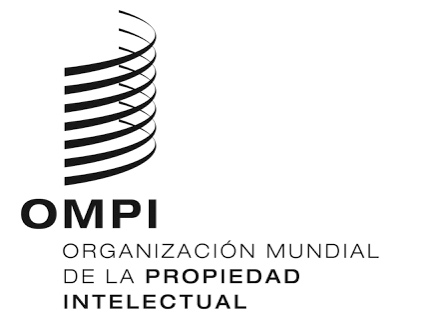 SWIPO/GRTKF/IC/37/1 PROV. 2 WIPO/GRTKF/IC/37/1 PROV. 2 WIPO/GRTKF/IC/37/1 PROV. 2 ORIGINAL: INGLÉSORIGINAL: INGLÉSORIGINAL: INGLÉSFECHA: 10 DE Agosto DE 2018FECHA: 10 DE Agosto DE 2018FECHA: 10 DE Agosto DE 2018